FACULTAD DE CIENCIAS FÍSICASMÁSTER EN ASTROFÍSICA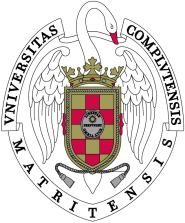 TÍTULOPor:Nombre alumno/aTutores:Nombre tutor 1Nombre tutor 2TRABAJO FIN DE MASTERMadrid, xxx de 202X